	--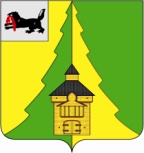 Российская Федерация	Иркутская область	             Нижнеилимский муниципальный район	АДМИНИСТРАЦИЯПОСТАНОВЛЕНИЕОт03.10.2016. № 744г. Железногорск-Илимский«О внесении изменений в постановление администрации Нижнеилимского муниципального района от 08.11.2012г.  №1447«Об утверждении административного регламента по предоставлению муниципальной услуги «Выдача разрешения на ввод объекта  капитального строительства в эксплуатацию на межселенной территории Нижнеилимского муниципального района»	Руководствуясь Федеральным законом РФ от 09.06.2016 года № 516-ФЗ «Об утверждении правил осуществления взаимодействия в электронной форме граждан (физических лиц) и организаций с органами государственной  власти, органами местного самоуправления, с организациями, осуществляющими в соответствии с федеральными законами отдельные публичные полномочия», Федеральным законом РФ от 23.06.2016г.№198-ФЗ«О внесении изменения в статью 55 градостроительного кодекса Российской Федерации», Федеральным законом РФ от 03.07.2016 №370-ФЗ «О внесении изменений в статьи 51 и 55 градостроительного кодекса Российской Федерации», Федеральным законом РФ от 6 октября 2003 года № 131-ФЗ «Об общих принципах организации местного самоуправления в Российской Федерации», Уставом муниципального образования «Нижнеилимский район», администрация Нижнеилимского муниципального районаПОСТАНОВЛЯЕТ:	1.Внести следующие изменения в постановление от 08.11.2012 г. №1447  «Об утверждении административного регламента по предоставлению муниципальной услуги «Выдача разрешения на ввод объекта капитального строительства в эксплуатацию на межселенной территории Нижнеилимского муниципального района» в редакции постановления от 16.11.2015г.  №1237«О внесении изменений в административный регламент по предоставлению муниципальной услуги «Выдача разрешения на ввод объекта капитального строительства в эксплуатацию на межселенной территории Нижнеилимского муниципального района»:		1.1.В приложении Административный регламент предоставления           муниципальной услуги «Выдача разрешений на ввод объекта в эксплуатацию при осуществлении строительства, реконструкции объектов капитального строительства, расположенных на межселенной территории муниципального образования «Нижнеилимский район»: 		1.1.1. Пункт 36 главы 8 Административного регламента добавить абзац следующего содержания:	«Документы, указанные в пункте 34 настоящего административного регламента, могут быть направлены в электронной форме».           1.1.2.Второй абзац  пункта 101 главы 24 Административного регламента читать в следующей редакции:  	«По межведомственным запросам, документы (их копии или сведения, содержащиеся в них), предоставляются государственными органами, органами местного самоуправления и подведомственными государственным органам или органам местного самоуправления организациями, в распоряжении которых находятся эти документы, в срок не позднее трех рабочих дней со дня получения соответствующего межведомственного запроса.Документы и сведения, полученные с использованием межведомственного информационного взаимодействия, применяются в соответствии с нормативными правовыми актами для предоставления муниципальной услуги.»		1.1.3. Пункт 113 главы 26 Административного регламента читать в следующей редакции: 	«Специалист уполномоченного органа, ответственный за предоставление муниципальной услуги, не позднее 10 рабочих дней, следующих за днем регистрации поступившего заявления, выдается заявителю разрешения на ввод объекта в эксплуатацию или его представителю в зависимости от способа обращения заявителя за предоставлением муниципальной услуги:            -лично;-почтовым отправлением (в том числе с использованием электронной почты);-через МФЦ;          -через Портал (в форме электронного документа, подписанного усиленной квалифицированной электронной подписью)».	2. Данное постановление подлежит официальному опубликованию в периодическом издании «Вестник Думы и Администрации Нижнеилимского муниципального района» и размещению на официальном сайте муниципального образования «Нижнеилимский район».          3.Контроль за исполнением данного постановления возложить на заместителя мэра Нижнеилимского муниципального района по жилищной политике, градостроительству, энергетике, транспорту и связи  Цвейгарта В.В. Мэр района                                                                             М.С.РомановРассылка: дело-2, ОАиГ-2, юридический отдел, ОСЭР, пресс-служба.Н.Н.Зеленина3-06-52 